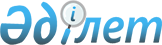 О некоторых вопросах аккредитации в сфере санитарно-эпидемиологического благополучия населенияПриказ Министра здравоохранения Республики Казахстан от 23 февраля 2023 года № 29. Зарегистрирован в Министерстве юстиции Республики Казахстан 28 февраля 2023 года № 31967.
      Примечание ИЗПИ!      Порядок введения в действие настоящего приказа см. п. 4.
      В соответствии с пунктом 3 статьи 25 Кодекса Республики Казахстан "О здоровье народа и системе здравоохранения", подпунктом 1) статьи 10 Закона Республики Казахстан "О государственных услугах" ПРИКАЗЫВАЮ:
      1. Утвердить прилагаемые Правила оказания государственных услуг "Аккредитация профессиональной ассоциации в сфере санитарно-эпидемиологического благополучия населения" и "Аккредитация физических и юридических лиц на осуществление деятельности по проведению санитарно-эпидемиологического аудита".
      2. Комитету санитарно-эпидемиологического контроля Министерства здравоохранения Республики Казахстан в установленном законодательством Республики Казахстан порядке обеспечить:
      1) государственную регистрацию настоящего приказа в Министерстве юстиции Республики Казахстан;
      2) размещение настоящего приказа на интернет-ресурсе Министерства здравоохранения Республики Казахстан после его официального опубликования;
      3) в течение десяти рабочих дней после государственной регистрации настоящего приказа представление в Юридический департамент Министерства здравоохранения Республики Казахстан сведений об исполнении мероприятий, предусмотренных подпунктами 1) и 2) настоящего пункта.
      3. Контроль за исполнением настоящего приказа возложить на курирующего вице-министра здравоохранения Республики Казахстан.
      4. Настоящий приказ вводится в действие по истечении шестидесяти календарных дней после дня его первого официального опубликования.
      "СОГЛАСОВАН"Министерство цифрового развития, инновацийи аэрокосмической промышленностиРеспублики Казахстан Правила оказания государственных услуг "Аккредитация профессиональной ассоциации в сфере санитарно-эпидемиологического благополучия населения" и "Аккредитация физических и юридических лиц на осуществление деятельности по проведению санитарно-эпидемиологического аудита" Глава 1. Общие положения
      1. Настоящие Правила оказания государственных услуг "Аккредитация профессиональной ассоциации в сфере санитарно-эпидемиологического благополучия населения" и "Аккредитация физических и юридических лиц на осуществление деятельности по проведению санитарно-эпидемиологического аудита" (далее – Правила) разработаны в соответствии с подпунктом 1) статьи 10 Закона Республики Казахстан "О государственных услугах" (далее – Закон) и определяют порядок оказания государственных услуг "Аккредитация профессиональной ассоциации в сфере санитарно-эпидемиологического благополучия населения и "Аккредитация физических и юридических лиц на осуществление деятельности по проведению санитарно-эпидемиологического аудита".
      2. В настоящих Правилах используются следующие понятия:
      1) аккредитация физических и юридических лиц на осуществление деятельности по проведению санитарно-эпидемиологического аудита – процедура официального признания аккредитованной профессиональной ассоциацией в сфере санитарно-эпидемиологического благополучия населения компетентности физических и юридических лиц выполнять работы по проведению санитарно-эпидемиологического аудита;
      2) правила ПА – документ, определяющий порядок организации деятельности ПА и ее членов (участников);
      3) стандарт ПА – документ, устанавливающий требования для многократного использования членами (участниками) ПА единых и обязательных принципов, характеристик к их товарам (работам, услугам) и виду деятельности;
      4) профессиональная ассоциация в сфере санитарно-эпидемиологического благополучия населения (далее – ПА) – организация (объединения), функционирующая как специализированная ассоциация, представляющая интересы определенной профессии или смежных специальностей в сфере санитарно-эпидемиологического благополучия населения, принимающая на себя обязательства по управлению профессиональным сообществом и мониторингу за профессиональной деятельностью участников объединения;
      5) аккредитация профессиональной ассоциации в сфере санитарно-эпидемиологического благополучия населения – процедура официального признания государственным органом в сфере санитарно-эпидемиологического благополучия населения компетентности профессиональной ассоциации выполнять работы по аккредитации физических и юридических лиц на осуществление деятельности по проведению санитарно-эпидемиологического аудита. Глава 2. Порядок оказания государственной услуги "Аккредитации профессиональной ассоциации в сфере санитарно-эпидемиологического благополучия населения"
      3. Государственная услуга "Аккредитация профессиональной ассоциации в сфере санитарно-эпидемиологического благополучия населения" (далее – государственная услуга по ассоциации) оказывается Комитетом санитарно-эпидемиологического контроля Министерства здравоохранения Республики Казахстан (далее – услугодатель по ассоциации) через канцелярию услугодателя по ассоциации.
      4. Перечень основных требований к оказанию государственной услуги по ассоциации, включающий характеристики процесса, форму, содержание и результат оказания, а также иные сведения с учетом особенностей предоставления государственной услуги приведен в перечне основных требований к оказанию государственной услуги "Аккредитация профессиональной ассоциации в сфере санитарно-эпидемиологического благополучия населения" (далее – Перечень по ассоциации) согласно приложению 1 к настоящим Правилам.
      ПА аккредитуется на осуществление деятельности по аккредитации физических и юридических лиц по проведению санитарно-эпидемиологического аудита.
      Для получения свидетельства об аккредитации ПА, выдаваемого по форме согласно приложению 2 к настоящим Правилам юридическое лицо (далее – услугополучатель по ассоциации) направляет услугодателю по ассоциации через канцелярию заявление по форме согласно приложению 9 к настоящим Правилам и документы согласно пункту 8 Перечня по ассоциации.
      5. В целях проведения аккредитации ПА создается комиссия по аккредитации (далее – Комиссия), состав которой формируется из представителей услугодателя по ассоциации и государственных органов, неправительственных организации, государственных и негосударственных организации в сфере санитарно-эпидемиологического благополучия населения.
      Состав комиссии оформляется решением руководителя услугодателя по ассоциации, при его отсутствии - лицом, его замещающим.
      Общее количество членов комиссии составляет нечетное число но не менее семи человек.
      Председателем комиссии является руководитель услугодателя по ассоциации, при его отсутствии - лицо, его замещающее.
      Секретарь комиссии назначается из числа сотрудников услугодателя по ассоциации и не является членом комиссии осуществляет организацию работы комиссии, подготовку к проведению заседаний комиссии и иные функции в пределах своей компетенции.
      Решение об аккредитации или отказе в аккредитации комиссия принимает большинством голосов открытым голосованием и принятое решение оформляется протоколом.
      При несогласии с принятым решением, члены комиссии по аккредитации излагают свое мнение в письменном виде, с приобщением к протоколу заседания.
      6. Сотрудник ответственного структурного подразделения услугодателя по ассоциации в течении 2 (двух) рабочих дней с момента регистрации документов и сведений, указанных в пункте 8 Перечня по ассоциации, проверяет полноту представленных документов и сведений.
      7. При представлении услугополучателем по ассоциации неполного пакета документов и сведений и (или) документов с истекшим сроком действия сотрудник ответственного структурного подразделения в сроки, указанные в пункте 6 настоящих Правил готовит мотивированный отказ в дальнейшем рассмотрении заявления.
      8. При предоставлении услугополучателем по ассоциации полного пакета документов, сотрудник ответственного структурного подразделения услугодателя по ассоциации в течении 1 (одного) рабочего дня с момента проведения процедуры, предусмотренной пунктом 6 настоящих Правил формирует документы и сведения, представленные согласно пункту 8 Перечня по ассоциации, направляет их на рассмотрение Комиссии.
      Рассмотрение документов осуществляется на заседании Комиссии в течении 10 (десяти) рабочих дней, по результатам принимает одно из следующих решений:
      1) аккредитовать ассоциацию (союз, объединение);
      2) отказать в аккредитации.
      Комиссия проводит оценку на соответствие условиям аккредитации ПА по сведениям установленным в приложении 3 к настоящим Правилам.
      Результат решении Комиссии направляется секретарем Комиссии услугополучателю по ассоциации в течении 2 (двух) рабочих дней со дня принятия решении Комиссии.
      9. При положительном решении Комиссии услугодатель по ассоциации в течении 1 (одного) рабочего дня оформляет и выдает свидетельство об аккредитации ПА, по форме согласно приложению 2 к настоящим Правилам.
      10. Основаниями для мотивированного отказа в выдаче свидетельства об аккредитации ПА являются:
      1) установление недостоверности представленных документов и (или) данных (сведений), содержащихся в них;
      2) в отношении услугополучателя по ассоциации имеется вступившее в законную силу решения суда, на основании которого услугополучатель по ассоциации лишен специального права, связанного с получением государственной услуги;
      3) несоответствие услугополучателя по ассоциации и (или) представленных материалов, данных и сведений, необходимых для оказания государственной услуги, требованиям, установленным настоящими Правилами;
      4) вступления в отношении услугополучателя по ассоциации в законную силу решения суда о запрещении деятельности или отдельных видов деятельности.
      11. При принятии услугодателем по ассоциации решения о мотивированном отказе в оказании государственной услуги по основаниям, предусмотренным пунктом 10 настоящих Правил, услугодатель по ассоциации предварительно уведомляет услугополучателя по ассоциации о таком предварительном решении, а также о возможности выразить услугополучателю по ассоциации позицию по нему.
      Уведомление направляется должностным лицом услугодателя по ассоциации в соответствии со статьей 73 Административного процедурно-процессуального кодекса Республики Казахстан не менее чем за 3 (три) рабочих дня до окончания услуги. Услугополучатель по ассоциации имеет возможность предоставить обоснование и высказать возражение к предварительному решению в срок не позднее 2 (двух) рабочих дней со дня получения уведомления.
      По результатам проведения заслушивания услугодатель по ассоциации оформляет и выдает свидетельство об аккредитации ПА либо направляет мотивированный ответ об отказе в оказании государственной услуги.
      12. Свидетельство об аккредитации ПА выдается сроком на пять лет.
      13. Переоформление свидетельство об аккредитации ПА осуществляется, в следующих случаях:
      1) выявления в свидетельстве ошибок (опечаток);
      2) реорганизации услугополучателя по ассоциации;
      3) изменения адреса места нахождения услугополучателя по ассоциации;
      4) изменения наименования услугополучателя по ассоциации;
      5) изменения организационно-правовой формы услугополучателя по ассоциации;
      6) наличия требования о переоформлении в законах Республики Казахстан.
      14. При переоформлении свидетельство об аккредитации ПА в случаях, предусмотренных пунктом 13 настоящих Правил, услугополучатель по ассоциации представляет услугодателю по ассоциации через канцелярию заявление согласно приложению 4 к настоящим Правилам с подтверждающими документами о соответствующих изменениях в течении 5 (пяти) рабочих дней с момента возникновения изменений, послуживших основанием для переоформления свидетельства и ранее выданное свидетельство об аккредитации ПА (оригинал).
      15. Сотрудник ответственного структурного подразделения услугодателя по ассоциации осуществляет процедуры, предусмотренные пунктами 6-7 настоящих правил.
      При положительном решении услугодатель по ассоциации в течении 3 (трех) рабочих дней переоформляет свидетельство об аккредитации ПА с обязательным указанием сведений о ранее выданном свидетельстве об аккредитации ПА.
      16. Услугодатель по ассоциации отказывает в переоформлении свидетельства об аккредитации ПА, инициированном по основаниям, предусмотренным пунктом 13 настоящих Правил, при непредставлении или ненадлежащем оформлении подтверждающих документов.
      17. Свидетельство об аккредитации ПА прекращает свое действие в случаях:
      1) истечения срока его действия;
      2) реорганизации или ликвидации ПА;
      3) представления ПА заявления о добровольном прекращении действия свидетельства;
      4) вступления в отношении услугополучателя по ассоциации в законную силу решения суда о запрещении деятельности или отдельных видов деятельности.
      18. Жалоба на решения, действия (бездействие) услугодателя по ассоциации и (или) их работников по вопросам оказания государственных услуг подается на имя руководителя услугодателя по ассоциации.
      Жалоба услугополучателя по ассоциации, поступившая в адрес непосредственно оказывающего государственную услугу услугодателя по ассоциации, в соответствии с пунктом 2 статьи 25 Закона подлежит рассмотрению в течение 5 (пяти) рабочих дней со дня ее регистрации.
      Жалоба услугополучателя по ассоциации, поступившая в адрес уполномоченного органа по оценке и контролю за качеством оказания государственных услуг, подлежит рассмотрению в течение 15 (пятнадцати) рабочих дней со дня ее регистрации.
      При обращении через портал информацию о порядке обжалования получают по телефону единого контакт-центра по вопросам оказания государственных услуг.
      Рассмотрение жалобы в досудебном порядке по вопросам оказания государственных услуг производится вышестоящим административным органом, уполномоченным органом по оценке и контролю за качеством оказания государственных услуг (далее – орган, рассматривающий жалобу).
      Жалоба подается услугодателю по ассоциации, чье решение, действие (бездействие) обжалуется.
      Услугодатель по ассоциации, чье решение, действие (бездействие) обжалуется, не позднее 3 (трех) рабочих дней со дня поступления жалобы направляет ее и административное дело в орган, рассматривающий жалобу.
      При этом услугодатель по ассоциации, чье решение, действие (бездействие) обжалуется, вправе не направлять жалобу в орган, рассматривающий жалобу, если он в течение 3 (трех) рабочих дней примет решение либо иное административное действие, полностью удовлетворяющие требованиям, указанным в жалобе.
      Если иное не предусмотрено законом, то обращение в суд допускается после обжалования в досудебном порядке. Глава 3. Порядок оказания государственной услуги "Аккредитация физических и юридических лиц на осуществление деятельности по проведению санитарно-эпидемиологического аудита
      19. Государственная услуга "Аккредитация физических и юридических лиц на осуществление деятельности по проведению санитарно-эпидемиологического аудита" (далее – государственная услуга по аудиту) оказывается ПА, ведомством в сфере санитарно-эпидемиологического благополучия населения (далее – услугодатель по аудиту) через канцелярию услугодателя по аудиту.
      20. Перечень основных требований к оказанию государственной услуги по аудиту, включающий характеристики процесса, форму, содержание и результат оказания, а также иные сведения с учетом особенностей предоставления государственной услуги по аудиту приведен в перечне основных требований к оказанию государственной услуги "Аккредитация физических и юридических лиц на осуществление деятельности по проведению санитарно-эпидемиологического аудита" (далее – Перечень по аудиту) согласно приложению 5 к настоящим Правилам.
      Для получения свидетельства об аккредитации на осуществление деятельности по проведению санитарно-эпидемиологического аудита (далее – свидетельство по аудиту), выдаваемое по форме согласно приложению 6 к настоящим Правилам физическое или юридическое лицо (далее – услугополучатель по аудиту) направляет услугодателю по аудиту через канцелярию заявление по форме согласно приложению 10 к настоящим Правилам и документы согласно пункту 8 Перечня по аудиту.
      21. В целях проведения аккредитации физических и юридических лиц на осуществление деятельности по проведению санитарно-эпидемиологического аудита создается комиссия ПА по аккредитации (далее – Комиссия), состав которой формируется из числа представителей услугодателя по аудиту и государственных органов, неправительственных организаций, государственных и негосударственных организации в сфере санитарно-эпидемиологического благополучия населения.
      Состав комиссии оформляется решением руководителя ПА, при его отсутствии - лицом, его замещающим.
      Общее количество членов комиссии составляет нечетное число, но не менее пяти человек.
      Председателем комиссии является руководитель ПА, при его отсутствии - лицо, его замещающее.
      Секретарь комиссии назначается из числа сотрудников ПА и не является членом комиссии осуществляет организацию работы комиссии, подготовку проведения заседаний комиссии и иные функции в пределах своей компетенции.
      Решение об аккредитации или отказе в аккредитации комиссия ПА принимает большинством голосов открытым голосованием и принятое решение оформляется протоколом.
      При несогласии с принятым решением, члены комиссии по аккредитации излагают свое мнение в письменном виде, с приобщением к протоколу заседания.
      22. Сотрудник ответственного структурного подразделения услугодателя по аудиту в течении 2 (двух) рабочих дней с момента регистрации документов и сведений, указанных в пункте 8 Перечня по аудиту, проверяет полноту представленных документов и сведений.
      23. При представлении услугополучателем по аудиту неполного пакета документов и сведений и (или) документов с истекшим сроком действия сотрудник ответственного структурного подразделения в указанные сроки в пункте 22 настоящих Правил готовит мотивированный отказ в дальнейшем рассмотрении заявления.
      24. При предоставлении услугополучателем по аудиту полного пакета документов, сотрудник ответственного структурного подразделения услугодателя по аудиту в течении 1 (одного) рабочего дня с момента проведения процедуры, предусмотренной пунктом 22 настоящих Правил формирует документы и сведения, представленные согласно пункту 8 Перечня по аудиту, направляет их на рассмотрение Комиссии.
      Рассмотрение документов осуществляется на заседании Комиссии в течении 10 (десяти) рабочих дней, по результатам которого принимает одно из следующих решений:
      1) аккредитовать физическое и (или) юридическое лицо;
      2) отказать в аккредитации.
      Комиссия проводит оценку на соответствие условиям аккредитации санитарно-эпидемиологических аудиторов требованиям, установленным в приложении 7 к настоящим Правилам.
      Результат решений Комиссии направляется секретарем Комиссии услугополучателю по аудиту в течении 2 (двух) рабочих дней со дня принятия решении Комиссии.
      25. При положительном решении Комиссии услугодатель по аудиту в течении 1 (одного) рабочего дня оформляет и выдает свидетельство по аудиту, по форме согласно приложению 6 к настоящим Правилам.
      26. Основаниями для мотивированного отказа в выдаче свидетельство по аудиту являются:
      1) установление недостоверности представленных документов и (или) данных (сведений), содержащихся в них;
      2) в отношении услугополучателя по аудиту имеется вступившее в законную силу решения суда, на основании которого услугополучатель по аудиту лишен специального права, связанного с получением государственной услуги;
      3) несоответствие услугополучателя по аудиту и (или) представленных материалов, данных и сведений, необходимых для оказания государственной услуги, требованиям, установленным настоящими правилами;
      4) вступления в отношении услугополучателя по аудиту в законную силу решения суда о запрещении деятельности или отдельных видов деятельности.
      27. При принятии услугодателем по аудиту решения о мотивированном отказе в оказании государственной услуги по основаниям, предусмотренным пунктом 26 настоящих Правил, услугодатель по аудиту предварительно уведомляет услугополучателя по аудиту о таком предварительном решении, а также о возможности выразить услугополучателю по аудиту позицию по нему.
      Уведомление направляется должностным лицом услугодателя по аудиту в соответствии со статьей 73 Административного процедурно-процессуального кодекса Республики Казахстан не менее чем за 3 (три) рабочих дня до окончания услуги. Услугополучатель по аудиту имеет возможность предоставить обоснование и высказать возражение к предварительному решению в срок не позднее 2 (двух) рабочих дней со дня получения уведомления.
      По результатам проведения заслушивания услугодатель по аудиту оформляет и выдает свидетельство по аудиту либо направляет мотивированный ответ об отказе в оказании государственной услуги.
      28. Свидетельство по аудиту выдается сроком на пять лет.
      29. Переоформление свидетельство по аудиту осуществляется, в следующих случаях:
      1) выявления в свидетельстве ошибок (опечаток);
      2) изменения фамилии, имени, отчества (при его наличии) физического лица;
      3) реорганизации услугополучателя по аудиту;
      4) изменения адреса места нахождения услугополучателя по аудиту;
      5) перерегистрации индивидуального предпринимателя-услугополучателя по аудиту, изменении его наименования;
      6) изменения организационно-правовой формы услугополучателя по аудиту;
      7) наличия требования о переоформлении в законах Республики Казахстан.
      30. При переоформлении разрешения в случаях, предусмотренных пунктом 29 настоящих Правил, услугополучателя по аудиту представляет услугодателю по аудиту через канцелярию заявление согласно приложению 8 к настоящим Правилам с подтверждающими документами о соответствующих изменениях в течении 5 (пяти) рабочих дней с момента возникновения изменений, послуживших основанием для переоформления разрешения и ранее выданное свидетельство по аудиту (оригинал).
      31. Сотрудник ответственного структурного подразделения услугодателя по аудиту осуществляет аналогичные процедуры, предусмотренные пунктами 22-23 настоящих Правил.
      При положительном решение услугодатель по аудиту в течении 3 (одного) рабочего дня переоформляет свидетельство по аудиту с обязательным указанием сведений о ранее выданном свидетельстве по аудиту.
      32. Услугодатель по аудиту отказывает в переоформлении свидетельство по аудиту, инициированном по основаниям, предусмотренным пунктом 30 настоящих Правил, при непредставлении или ненадлежащем оформлении подтверждающих документов.
      33. Свидетельство по аудиту прекращает свое действие в случаях:
      1) истечения срока его действия;
      2) реорганизации или ликвидации услугополучателя по аудиту;
      3) представления услугополучателям по аудиту заявления о добровольном прекращении действия свидетельства;
      4) вступления в отношении услугополучателя по аудиту в законную силу решения суда о запрещении деятельности или отдельных видов деятельности.
      5) выявления государственным органом в сфере санитарно-эпидемиологического благополучия населения фактов ненадлежащего осуществления деятельности, предусмотренным статьей 49 Кодекса Республики Казахстан "О здоровье народа и системе здравоохранения".
      34. Жалоба на решения, действия (бездействие) услугодателя по аудиту и (или) их работников по вопросам оказания государственных услуг подается на имя руководителя услугодателя по аудиту.
      Жалоба услугополучателя по аудиту, поступившая в адрес непосредственно оказывающего государственную услугу услугодателя по аудиту, в соответствии с пунктом 2 статьи 25 Закона подлежит рассмотрению в течение 5 (пяти) рабочих дней со дня ее регистрации.
      Жалоба услугополучателя по аудиту, поступившая в адрес уполномоченного органа по оценке и контролю за качеством оказания государственных услуг, подлежит рассмотрению в течение 15 (пятнадцати) рабочих дней со дня ее регистрации.
      При обращении через портал информацию о порядке обжалования получают по телефону единого контакт-центра по вопросам оказания государственных услуг.
      Рассмотрение жалобы в досудебном порядке по вопросам оказания государственных услуг производится вышестоящим административным органом, уполномоченным органом по оценке и контролю за качеством оказания государственных услуг (далее – орган, рассматривающий жалобу).
      Жалоба подается услугодателю по аудиту, чье решение, действие (бездействие) обжалуется.
      Услугодатель по аудиту, чье решение, действие (бездействие) обжалуется, не позднее 3 (трех) рабочих дней со дня поступления жалобы направляет ее и административное дело в орган, рассматривающий жалобу.
      При этом услугодатель по аудиту, чье решение, действие (бездействие) обжалуется, вправе не направлять жалобу в орган, рассматривающий жалобу, если он в течение 3 (трех) рабочих дней примет решение либо иное административное действие, полностью удовлетворяющие требованиям, указанным в жалобе.
      Если иное не предусмотрено законом, то обращение в суд допускается после обжалования в досудебном порядке. Герб СВИДЕТЕЛЬСТВО ОБ АККРЕДИТАЦИИ
профессиональной ассоциации в сфере санитарно-эпидемиологического благополучия населения
      Выдано ___________________________________________________________(наименование организации)На основании Кодекса Республики Казахстан "О здоровье народа и системездравоохранения" аккредитована на осуществление деятельности по аккредитациифизических и юридических лиц по проведению санитарно-эпидемиологическогоаудита, с выдачей свидетельства об аккредитации сроком на 5 (пять) летдо "____"______________20____г.Руководитель ведомства государственного органа в сфересанитарно-эпидемиологического благополучия населения_____________________________________________________(подпись) фамилия, имя, отчество (при его наличии)Место печатиДата выдачи свидетельства"____"______________20______г.Регистрационный № _____________________город _________________________ Форма сведений ПА, претендующей на проведение аккредитации физических
и юридических лиц по проведению санитарно-эпидемиологического аудита
      1. Юридический адрес ___________________________________________________
      2. Номер и дата документа о государственной регистрации ПА юридического лица_______________________________________________________________________
      3. Сведения о наличии веб-сайта (наименование)
      4. Список учредителей и (или) членов ПА
      5. Список экспертов, задействованных в Комиссии и по аккредитации Заявление для переоформления свидетельства об аккредитации
профессиональной ассоциации в сфере санитарно-эпидемиологического благополучия населения
      В ___________________________________________________________________(полное наименование государственного органа)от __________________________________________________________________(полное наименование, местонахождение, бизнес-идентификационный номерюридического лица)Прошу переоформить свидетельство об аккредитации №__________от "____"_______________20__года, выданную (ое) на осуществление____________________________________________________________________(полное наименование вида деятельности и (или) подвида (ов) деятельности)По следующему (им) основанию (ям) (укажите в соответствующей ячейке Х):1) выявления в свидетельстве ошибок (опечаток)____________________________________________________________________2) реорганизации услугополучателя по ассоциации ________________________3) изменения адреса места нахождения услугополучателя по ассоциации____________________________________________________________________4) изменения наименования услугополучателя по ассоциации____________________________________________________________________5) изменения организационно-правовой формы услугополучателя по ассоциации____________________________________________________________________6) наличия требования о переоформлении в законах Республики Казахстан____________________________________________________________________Адрес юридического лица _____________________________________________(почтовый индекс, область, город, район, населенный пункт, наименование улицы,номер дома/здания)Электронная почта ___________________________________________________Телефоны ___________________________________________________________Прилагается ____________листов.Настоящим подтверждается, что:1) все указанные данные являются официальными контактами и на них может бытьнаправлена любая информация по вопросам выдачи или отказа в выдачесвидетельство об аккредитации ПА;2) заявителю не запрещено судом заниматься данным видом деятельности;3) все прилагаемые документы соответствуют действительности и являютсядействительными;4) заявитель согласен на использование персональных данных ограниченного доступа,составляющих охраняемую законом тайну, содержащихся в информационныхсистемах, при выдаче свидетельство об аккредитации ПА.Руководитель ____________ ___________________________________________(подпись) (фамилия, имя, отчество (при его наличии)Дата заполнения: "_____" ___________ 20__ года _________________________________________________________________________
(наименование аккредитующей организации в сфере
санитарно-эпидемиологического благополучия населения) СВИДЕТЕЛЬСТВО ОБ АККРЕДИТАЦИИ
на осуществление деятельности по проведению санитарно-эпидемиологического аудита
      На основании статьи 25 Кодекса Республики Казахстан "О здоровье народа и системездравоохранения"_________________________________________________________________________полное наименование физического или юридического лицапризнается аккредитованной по проведению санитарно-эпидемиологического аудитана территории Республики Казахстан сроком на 5 (пять) лет до"____"______________20____г.Руководитель _____________________________________________________________фамилия, имя, отчество (при его наличии)Подпись ____________________________________________________место печатиДата выдачи свидетельства "____" ______ 20___годРегистрационный № __________________________Город _______________________________________ Квалификационные требования для аккредитации физических и юридических лиц, претендующих на осуществление деятельности по проведению санитарно-эпидемиологического аудита Заявление для переоформления свидетельства об аккредитации
на осуществление деятельности по проведению санитарно-эпидемиологического аудита
      В __________________________________________________________________(полное наименование организации, аккредитованной ведомством в сфересанитарно-эпидемиологического благополучия населения)от _________________________________________________________________(полное наименование, местонахождение физического или юридического лица(бизнес-идентификационный номер юридического лица))Прошу переоформить свидетельство об аккредитации№__________от "____"_______________20__года,выданную (ое) на осуществление____________________________________________________________________(полное наименование вида деятельности и (или) подвида (ов) деятельности)По следующему (им) основанию (ям) (укажите в соответствующей ячейке Х):1) выявления в документе ошибок (опечаток) _____________________________2) изменения фамилии, имени, отчества (при его наличии) физического лица____________________________________________________________________3) реорганизации услугополучателя по аудиту____________________________________________________________________4) изменения адреса места нахождения____________________________________________________________________5) перерегистрации индивидуального предпринимателя-услугополучателя по аудиту,изменении его наименования____________________________________________________________________6) изменения организационно-правовой формы услугополучателя по аудиту____________________________________________________________________7) наличия требования о переоформлении в законах Республики Казахстан____________________________________________________________________Адрес физического или юридического лица____________________________________________________________________(почтовый индекс, область, город, район, населенный пункт, наименованиеулицы, номер дома/здания)Электронная почта ___________________________________________________Телефоны___________________________________________________________Прилагается ____________листов.Настоящим подтверждается, что:1) все указанные данные являются официальными контактами и на них может бытьнаправлена любая информация по вопросам выдачи или отказа в выдачесвидетельство об аккредитации;2) заявителю не запрещено судом заниматься данным видом деятельности;3) все прилагаемые документы соответствуют действительности и являютсядействительными;4) заявитель согласен на использование персональных данных ограниченного доступа,составляющих охраняемую законом тайну, содержащихся в информационныхсистемах, при выдаче свидетельство об аккредитации.________________________________________________(подпись) (фамилия, имя, отчество (при его наличии)Дата заполнения: "_____" ___________________ 20__ года Заявление
      Прошу аккредитовать _________________________________________________(полное наименование юридического лица)в качестве аккредитующего органа в сфере санитарно-эпидемиологическогоблагополучия населения для осуществления аккредитации физических и юридическихлиц по проведению санитарно-эпидемиологического аудитаСведения об организации:1. Форма собственности: _______________________________________________2. Год создания: ______________________________________________________3. Свидетельство (справка) о государственной регистрации_____________________________________________________________________(№, кем и когда выдано)4. Адрес: _____________________________________________________________(индекс, город, район, область, улица, № дома, телефон, факс)5. Опись прилагаемых документов: ______________________________________Руководитель организации: _____________________________________________(фамилия, имя, отчество (при его наличии) и подпись)Контактные данные: ___________________________________________________(электронный адрес, рабочие и сотовые телефоны)Настоящим подтверждается, что:1) все указанные данные являются официальными контактами и на них может бытьнаправлена любая информация по вопросам выдачи или отказа в выдачесвидетельство об аккредитации ПА;2) заявителю не запрещено судом заниматься данным видом деятельности;3) все прилагаемые документы соответствуют действительности и являютсядействительными;4) заявитель согласен на использование персональных данных ограниченного доступа,составляющих охраняемую законом тайну, содержащихся в информационныхсистемах, при выдаче свидетельство об аккредитации ПА.Дата "____" ______________20__г.Заявление принято к рассмотрению "_____" ________ 20 _______ года_________________________________________________________(подпись, фамилия ответственного лица в, принявшего заявление) Заявление
      Прошу аккредитовать на осуществление деятельности по проведениюсанитарно- эпидемиологического аудита в области санитарно-эпидемиологическогоблагополучия населения________________________________________________________________________(полное наименование физического или юридического лица)Сведения об организации:1. Форма собственности ___________________________________________________2. Год создания___________________________________________________________3. Свидетельство (справка) о государственной регистрации (перерегистрации)физического или юридического лица___________________________________________________ (№, кем и когда выдано)4. Адрес ________________________________________________________________(индекс, город, район, область, улица, № дома, телефон, факс)5. Прилагаемые документы ________________________________________________________________________________________________________________________Руководитель организации ___________ _____________________________________(подпись) (фамилия, имя, отчество (при наличии)Дата "____" _____________20__г.________________________________________________________________________(подпись, фамилия, имя, отчество (при наличии) ответственного лица,принявшего документы)Настоящим подтверждается, что:1) все указанные данные являются официальными контактами и на них может бытьнаправлена любая информация по вопросам выдачи или отказа в выдачесвидетельство об аккредитации;2) заявителю не запрещено судом заниматься данным видом деятельности;3) все прилагаемые документы соответствуют действительности и являютсядействительными;4) заявитель согласен на использование персональных данных ограниченного доступа,составляющих охраняемую законом тайну, содержащихся в информационныхсистемах, при выдаче свидетельство об аккредитации.
					© 2012. РГП на ПХВ «Институт законодательства и правовой информации Республики Казахстан» Министерства юстиции Республики Казахстан
				
      Министр здравоохраненияРеспублики Казахстан 

А. Ғиният
Приложение к приказу
Министр здравоохранения
Республики Казахстан
от 23 февраля 2023 года № 29Приложение 1
к правилам аккредитации
в сфере санитарно-эпидемиологического
благополучия населения
Перечень основных требований к оказанию государственной услуги "Аккредитация профессиональной ассоциации в сфере санитарно-эпидемиологического благополучия населения"
Перечень основных требований к оказанию государственной услуги "Аккредитация профессиональной ассоциации в сфере санитарно-эпидемиологического благополучия населения"
Перечень основных требований к оказанию государственной услуги "Аккредитация профессиональной ассоциации в сфере санитарно-эпидемиологического благополучия населения"
1
Наименование услугодателя
Комитет санитарно-эпидемиологического контроля Министерства здравоохранения Республики Казахстан (далее - услугодатель)
2
Способы предоставления государственной услуги
через канцелярию услугодателя
3
Срок оказания государственной услуги
20 (двадцать) рабочих дней.
4
Форма оказания государственной услуги
бумажная
5
Результат оказания государственной услуги
Свидетельство об аккредитации профессиональной ассоциации в сфере санитарно-эпидемиологического благополучия населения, либо мотивированный ответ об отказе в оказании государственной услуги.
6
Размер оплаты, взимаемой с услугополучателя при оказании государственной услуги, и способы ее взимания в случаях, предусмотренных законодательством Республики Казахстан
Государственная услуга оказывается юридическим лицам (далее – услугополучатель) на бесплатной основе.
7
График работы
График работы услугодателя: с понедельника по пятницу включительно, с 9.00 до 18.30 часов, с перерывом на обед с 13.00 до 14.30 часов, кроме выходных и праздничных дней, согласно трудовому законодательству Республики Казахстан.
Государственная услуга оказывается в порядке очереди, без предварительной записи и ускоренного обслуживания.
8
Перечень документов необходимых для оказания государственной услуги
1) заявление, в форме согласно приложению 9 настоящих Правил;
2) форма сведений ПА согласно приложению 3 к настоящим правилам;
3) копию устава, стандартов ПА и правил ПА профессиональной ассоциации;
4) список действующих членов профессиональной ассоциации не менее (пяти) субъектов осуществляющих деятельность по проведению санитарно-эпидемиологического аудита;
5) список членов комиссии задействованных в аккредитации физических и юридических лиц, осуществляющих проведение санитарно-эпидемиологического аудита и копии документов в соответствии со статьей 35 Трудового кодекса Республики Казахстан, подтверждающий опыт работы не менее трех лет по деятельности санитарно-эпидемиологического аудита;
6) копии документов, подтверждающих наличие высшей квалификационной категории в сфере санитарно-эпидемиологического благополучия населения у членов комиссии;
7) копии документов членов комиссии, подтверждающих обучение по повышению квалификации за последние 3 (три) года;
8) план работы на период действия свидетельства об аккредитации (прохождение обучения по вопросам аккредитации, участия в конференциях, в том числе разъяснительная работа по вопросам аккредитации физических и юридических лиц).
9
Основания для отказа в оказании государственной услуги, установленные законодательством Республики Казахстан
1) установление недостоверности представленных документов и (или) данных (сведений), содержащихся в них;
2) в отношении услугополучателя по ассоциации имеется вступившее в законную силу решения суда, на основании которого услугополучатель по ассоциации лишен специального права, связанного с получением государственной услуги;
3) несоответствие услугополучателя по ассоциации и (или) представленных материалов, данных и сведений, необходимых для оказания государственной услуги, требованиям, установленным настоящими правилами;
4) вступления в отношении услугополучателя по ассоциации в законную силу решения суда о запрещении деятельности или отдельных видов деятельности.
10
Иные требования с учетом особенностей оказания государственной услуги, в том числе оказываемой в электронной форме
1. Адреса места оказания государственной услуги размещены на интернет-ресурсе gov.egov.kz.
2. Предусмотрены условия для обслуживания услугополучателей с ограниченными физическими возможностями, входы в здания оборудованы пандусами, имеются кнопки вызова.
3. Контактные телефоны справочных служб по вопросам оказания государственной услуги указаны на интернет-ресурсе: gov.egov.kz.Приложение 2
к правилам аккредитации
в сфере санитарно-эпидемиологического
благополучия населенияФормаПриложение 3
к правилам аккредитации
в сфере санитарно-эпидемиологического
благополучия населенияФорма
№ п/п
Наименование субъектов членов ПА
Сведения о государственной регистрации в качестве индивидуального предпринимателя, юридического лица
Уведомление о начале деятельности по проведению санитарно-эпидемиологического аудита
Период деятельности по проведению санитарно-эпидемиологического аудита
№ п/п
Ф.И.О (при его наличии)
Специализация по диплому
Стаж работы по специальности
Период работы в качестве санитарно-эпидемиологического аудитора, организация
Сведения о сертификате специалиста в области здравоохранения (номер, дата выдачи подтверждающего документа)
Обучение по повышению квалификации за последние 3 (три) года(дата, количество часов)Приложение 4
к правилам аккредитации
в сфере санитарно-эпидемиологического
благополучия населенияФормаПриложение 5
к правилам аккредитации
в сфере санитарно- эпидемиологического
благополучия населения
Перечень основных требований к оказанию государственной услуги "Аккредитация физических и юридических лиц на осуществление деятельности по проведению санитарно-эпидемиологического аудита"
Перечень основных требований к оказанию государственной услуги "Аккредитация физических и юридических лиц на осуществление деятельности по проведению санитарно-эпидемиологического аудита"
Перечень основных требований к оказанию государственной услуги "Аккредитация физических и юридических лиц на осуществление деятельности по проведению санитарно-эпидемиологического аудита"
1
Наименование услугодателя
Профессиональные ассоциации, аккредитованные ведомством в сфере санитарно-эпидемиологического благополучия населения (далее – услугодатель)
2
Способы предоставления государственной услуги
через канцелярию услугодателя
3
Срок оказания государственной услуги
20 (двадцать) рабочих дней.
4
Форма оказания государственной услуги
бумажная
5
Результат оказания государственной услуги
свидетельство об аккредитации, либо мотивированный ответ об отказе в оказании государственной услуги.
6
Размер оплаты, взимаемой с услугополучателя при оказании государственной услуги, и способы ее взимания в случаях, предусмотренных законодательством Республики Казахстан
Государственная услуга оказывается физическим и юридическим лицам (далее – услугополучатель) на бесплатной основе.
7
График работы
График работы услугодателя: с понедельника по пятницу включительно, с 9.00 до 18.30 часов, с перерывом на обед с 13.00 до 14.30 часов, кроме выходных и праздничных дней, согласно трудовому законодательству Республики Казахстан.
Государственная услуга оказывается в порядке очереди, без предварительной записи и ускоренного обслуживания
8
Перечень документов необходимых для оказания государственной услуги
1) заявление по форме согласно приложению 10 к настоящим Правилам;
2) копию документа, подтверждающего сведения о персонале;
3) копию диплома об образовании физических лиц и (или) сотрудников юридического лица;
4) список сотрудников, задействованных в деятельности по проведению санитарно-эпидемиологического аудита (в случае отсутствия в ШЭП сведений о профилях работников и учета трудовых договоров);
5) копии документов подтверждающих повышение квалификации сотрудников, задействованных по проведению санитарно-эпидемиологического аудита по специальности за последние пять лет;
6) копии документов подтверждающих квалификационную категорию сотрудников задействованных в деятельности по проведению санитарно-эпидемиологического аудита
9
Основания для отказа в оказании государственной услуги, установленные законодательством Республики Казахстан
1) установление недостоверности представленных документов и (или) данных (сведений), содержащихся в них;
2) в отношении услугополучателя по аудиту имеется вступившее в законную силу решения суда, на основании которого услугополучатель по аудиту лишен специального права, связанного с получением государственной услуги;
3) несоответствие услугополучателя по аудиту и (или) представленных материалов, данных и сведений, необходимых для оказания государственной услуги, требованиям, установленным настоящими правилами;
4) вступления в отношении услугополучателя по аудиту в законную силу решения суда о запрещении деятельности или отдельных видов деятельности.
10
Иные требования с учетом особенностей оказания государственной услуги, в том числе оказываемой в электронной форме
1. Адреса мест оказания государственной услуги размещены на интернет-ресурсе gov.egov.kz.
2. Предусмотрены условия для обслуживания услугополучателей с ограниченными физическими возможностями, входы в здания оборудованы пандусами, имеются кнопки вызова.
3. Контактные телефоны справочных служб по вопросам оказания государственной услуги указаны на интернет-ресурсе услугодателя.Приложение 6
к правилам аккредитации
в сфере санитарно-эпидемиологического
благополучия населенияФормаПриложение 7
к правилам аккредитации
в сфере санитарно-эпидемиологического
благополучия населения
требования
показатель
1
Наличие в штате специалистов с высшим медицинским образованием санитарно-эпидемиологического профиля
Не менее 5 специалистов
2
Опыт работы специалистов в органах и организациях в сфере санитарно-эпидемиологического благополучия населения
не менее десяти лет
3
Сведения о сертификате специалиста в области здравоохранения
по общей гигиене, эпидемиологии
4
Обучения сотрудников, задействованных в деятельности по проведению санитарно-эпидемиологического аудита за последние 5 лет:
по общим вопросам аудиторской деятельности;.
- по вопросам общей гигиене;
- по вопросам эпидемиологии
не менее 60 часов по каждой специальностиПриложение 8
к правилам аккредитации
в сфере санитарно-эпидемиологического
благополучия населенияПриложение 9
к правилам аккредитации
в сфере санитарно-эпидемиологического
благополучия населенияФормаРуководителю
ведомства уполномоченного
органа в сфере
санитарно-эпидемиологического
благополучия населения
__________________________
(фамилия, имя, отчество
(при его наличии)Приложение 10
к правилам аккредитации
в сфере санитарно-эпидемиологического
благополучия населенияФормаВ _________________________
(полное наименование
профессиональной ассоциации,
осуществляющей аккредитацию
в сфере санитарно-эпидемиологического
благополучия населения)